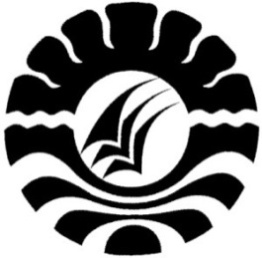 SKRIPSIPENGARUH BERMAIN KARTU ANGKA BERGAMBAR TERHADAP KEMAMPUAN BERHITUNG PERMULAAN ANAKDI TAMAN KANAK-KANAK AISYIYAH BILAKABUPATEN SOPPENGDEWI SAPITRIPROGRAM  STUDI PENDIDIKAN GURU PENDIDIKAN ANAK  USIA DINIFAKULTAS ILMU PENDIDIKANUNIVERSITAS NEGERI MAKASSAR2012PENGARUH BERMAIN KARTU ANGKA BERGAMBARTERHADAP KEMAMPUAN BERHITUNG PERMULAANANAKDI TAMAN KANAK-KANAK AISYIYAH BILAKABUPATEN SOPPENGSKRIPSIDiajukan untuk memenuhi sebagian persyaratan memperoleh gelar sarjana Pendidikan Guru Pendidikan Anak Usia Dinikepada Fakultas Ilmu Pendidikan Universitas Negeri Makassar ( S-PGPAUD )DEWI SAPITRI074924129PROGRAM  STUDI PENDIDIKAN GURU ANAK  USIA DINIFAKULTAS ILMU PENDIDIKANUNIVERSITAS NEGERI MAKASSAR2012PERSETUJUAN PEMBIMBINGJudul:  Peningkatan Kerativitas Seni Anak Melalui Menggambar Bebas Di Taman Kanak-Kanak Pertiwi III Isompa Cabenge Kabupaten SoppengAtas nama saudari :Nama		: A.Dewi sapitriNIM		: 074 924 129Prodi		: Pendidikan Guru Pendidikan Anak Usia Dini   (PGPAUD) Fakultas		: Ilmu Pendidikan Universitas Negeri MakassarSetelah diperiksa, diteliti, dan dipertahankan di depan panitia ujian pada hari Kamis, 10 Februari 2012 telah dinyatakan lulus.Makassar, 15 Februari 2012Menyetujui,	Pembimbing I					       Pembimbing IIDra. Hj. Bulkis said, M.Si				Syamsuardi S.Pd, M.P.dNIP.19491228 197803 2 002				NIP. 197402 200604 1 001Disahkan OlehKetua Program Studi PGPAUD FIP UNMDra. Sri Sofiani, M.PdNIP.19530202 198010 2 001PENGESAHAN UJIAN SKRIPSISkripsi diterima oleh Panitia Ujian Skripsi Fakultas Ilmu Pendidikan Universitas Negeri Makassar dengan SK Dekan Nomor: 1042/UN36.4/PP/2012 Tanggal               30 Januari 2012 untuk memenuhi sebagian persyaratan memperoleh gelar Sarjana Pendidikan pada Program Studi Pendidikan Guru Pendidikan Anak Usia Dini (PGPAUD) pada hari Jumat, 10 Februari 2012.Disahkan olehDekan Fakultas Ilmu PendidikanProf. Dr. Ismail Tolla, M.PdNIP. 19531230 198003 1 005Panitia Ujian :Ketua	: Drs. Muh. Faisal, M. Pd	( 	……………………)Sekretaris	: Dra. Kartini Marzuki, M. Si	( 	……………………)Pembimbing I	: Dra. Hj. Bulkis Said, M. Si	( 	……………………)Pembimbing II	: Syamsuardi, S.Pd, M.Pd 	( 	)Penguji I	: Herman, S.Pd, M.Pd	(	)Penguji II	: Dra. Istiyani Idrus, M. Si	( 	 )PERNYATAAN KEASLIAN SKRIPSISaya yang bertanda tangan dibawah iniNama		  : A.DEWI SAPITRINIM		: 074924129Prodi		  :Pendidikan Guru Pendidikan Anak Usia DiniJudul Skripsi	: Pengaruh Bermain Kartu Angka Bergambar Terhadap Kemampuan Berhitung Permulaan Anak Di Taman Kanak-kanak Aisyiyah Bila Kabupaten SoppengMenyatakan dengan sebenarnya bahwa skripsi yang saya tulis ini benar merupakan hasil  karya saya sendiri dan bukan merupakan pengambil alihan tulisan atau pikiran orang lain yang saya akui sebagai hasil tulisan atau pikiran sendiri.Apabila dikemudian hari terbukti atau dapat dibuktikan bahwa skripsi ini hasil jiplakan, maka saya bersedia menerima sanksi atas perbuatan tersebut sesuai ketentuan yang berlaku.Makassar,   24 Januari  2012Yang membuat pernyataanA.Dewi sapitriNIM. 074924129	MOTTO “Bahwa sesungguhnya tiap-tiap kesukaran disertai kemudahan. Kemudian apabila engkau telah selesai (dari pada sesuatu amal soleh) maka bersungguh-sungguhlah engkau berusaha mengerjakan amal soleh yang lain)”(Q.S Alam Nasyrah: 5,6)Kegagalan hanyalah batu loncatan untuk meraih kesuksesan, karnanya jangan pernah menyerah dan putus asa apabila menghadapi kegagalan namun tetaplah berusaha sambil bertawakkal kepada Allah SWT.Kuperuntukkan karya sederhana ini..........Kepada kedua orang tuaku tercinta serta saudara-saudaraku sebagai wujud bakti dan terima kasihku atas setiap cucuran peluh, linangan air mata , desah nafas, untaian doa dan atas segala pengorbanannya untukku dalam mencari segenggam rezeki yang halal demi keberhasilan dan kesuksesankuABSTRAKA.DEWI SAPITRI, 2011. Pengaruh Bermain Kartu Angka Bergambar Terhadap Kemampuan Berhitung Permulaan Anak Di Taman Kanak-kanak Aisyiyah Bila Kabupaten Soppeng. Skripsi. dibimbing oleh Dra.Hj. Bulkis Said,M. Si dan Syamsuardi, S. Pd, M. Pd.Pendidikan Guru Pendidikan Anak Usia Dini. Fakultas Ilmu Pendidikan. Universitas Negeri Makassar.Rumusan masalah dalam penelitian ini adalah apakah terdapat pengaruh bermain kartu angka bergambar terhadap kemampuan berhitung permulaan anak di Tk.Aisyiyah Bila. Tujuan penelitian ini adalah untuk mengetahui pengaruh bermain kartu angka bergambar terhadap kemampuan berhitung permulaan anak di Tk.Aisyiyah Bila Kabupaten Soppeng tahun ajaran 2010/2011. Penelitian ini merupakan penelitian kuantitatif yang Desain penelitian yang digunakan adalah penelitian eksperimen One Group Pretest posttest design. Populasi dalam penelitian ini adalah anak didik di TK. Aisyiyah Bila Kabupaten Soppeng dengan jumlah anak didik keseluruhannya 40 anak. Sampel dalam penelitian ini berjumlah 7 anak dari kelompok B1 yang dipilih secara random (acak). Tehnik pengumpulan data yaitu observasi, dokumentasi, dan pemberian tes. Tehnik analisis data yang digunakan dalam penelitian ini adalah analisis deskriptif, metode statistik non parametrik dengan menggunakan uji Mann-Whitney dan WilCokxon yang diolah melalui program SPSS 15.Hasil analisis deskriptif  menunjukkan bahwa hasil posttest anak mengalami perubahan yaitu nilai minimum pada pretest 2,25 menjadi 6,50 pada posttest. Hal ini menunjukkan adanya pengaruh bermain kartu angka bergambar terhadap kemampuan berhitung permulaan anak yang ditandai dengan adanya peningkatan skor kemampuan berhitung permulaan anak setelah diberi perlakuan berupa kegiatan bermain kartu angka bergambar.PRAKATAAlhamdulillah, tiada kata yang paling pantas penulis ucapkan selain puji syukur kehadirat Allah SWT atas segala limpahan rahmat, kesehatan lahir dan batin serta hidayah-Nya sehingga penulis dapat menyelesaikan  skripsi ini. Tak lupa pula kita kirimkan syalawat kepada Nabi Muhammad SAW, kepada keluarga beliau, para sahabat dan seluruh umatnya yang berpegang teguh kepada syari’at Islam.Dalam proses penulisan skripsi ini tidak terlepas dari berbagai hambatan. Namun berkat usaha,bantuan dan doa serta partisipasi dari berbagai pihak maka kesulitan tersebut dapat diatasi. Namun demikian Penulis menyadari bahwa dalam penyusunan skripsi ini masih terdapat kekurangan-kekurangan, oleh sebab itu diharapkan dari pembaca kiranya dapat memberikan saran-saran untuk penyempurnaan skripsi ini. Ucapan terima kasih yang sebesar-besarnya kepada Dra. Hj. Bulkis Said, M.Si sebagai pembimbing I dan Syamsuardi, S. Pd, M. Pd sebagai pembimbing II yang telah meluangkan waktunya demi membimbing penulis dalam penulisan proposal sampai selesainya skripsi ini. Semoga Allah SWT senantiasa membalas segala kebaikannya.Ucapan terima kasih dan penghargaan tak lupa penulis juga sampaikan kepada:Prof. Dr. Arismunandar, M.Pd.Rektor Universitas Negeri Makassar yang telah mengijinkan kami menimba ilmu di Universitas Negeri Makassar.Prof. Dr. Ismail Tolla, M.Pd. Dekan Fakultas Ilmu Pendidikan Universitas Negeri Makassaryang telah memberi izin kepada penulis untuk menyelesaikan studi pada Fakultas Ilmu Pendidikan Universitas Negeri Makassar.Dra.Sri Sofiani, M.Pd dan Dra. Kartini Marzuki, M.Si. Pimpinan Prodi PGPAUD Fakultas Ilmu Pendidikan Universitas Negeri Makassaryangsenantiasa memberikan arahan dan petunjuk kepada penulis dalam penyelesaian studi.Bapak dan Ibu dosen serta pegawai/tata usaha PGPAUD UNM atas segala perhatiannya dan pelayananya yang telah membantu kami dalam penyelesaian tugas akhir ini.Dra. Hj. A. Endang Supiati, MM.Selaku Kepala Dinas Pendidikan Kabupaten Soppeng dan Ibu Dahlia Purnamasari, S.Pd selaku pengelola TK yang telah memfasilitasi perkuliahan mahasiswa.Hj. Bustari S.Pd. Kepala Taman Kanak-kanak Aisyiyah Bila Kabupaten Soppeng serta para guru ditaman kanak-kanak tersebut yang telah berkenan menerima penulis dan membantu penulis dalam melakukan penelitian.Terima kasih teristimewa juga penulis ucapkan kepada Ayahanda A.M.Rais dan Ibunda Hasnawati yang tak henti-hentinya memberi dukungan kepada penulis.Seluruh rekan mahasiswa PGPAUD Fakultas Universitas Negeri Makassar, yang telah sama-sama berjuang mulai  dari bangku perkuliahan, urusan tugas sampai penyusunan skripsi.Sahabat-sahabatku : kak Yuliana, kak Hasnah Mekka, kak mustakin, dan yang lainnya yang telah memberikan ilmunya sebagai dasar utamaku dalam melakukan penelitian ini.Seluruh pihak yang tidak sempat penulis sebutkan namanya satu persatu. Hal ini tidak mengurangi rasa terimakasihku atas segala bantuannya.Akhirnya semoga penulisan skripsi ini membawa manfaat bagi seluruh pembaca serta pemerhati pendidikan dan semoga Allah SWT senantiasa membalas semua kebaikan dengan pahala yang melimpah. Amin.						        Makassar,       Januari 2012					PenulisDAFTAR ISIHALAMAN SAMPUL		iHALAMAN JUDUL  		iiPERSETUJUAN  PEMBIMBING       		iiiPERNYATAAN KEASLIAN SKRIPSI		ivM O T T O 		vA B S T R A K       		viPRAKATA		viiDAFTAR ISI       		xDAFTAR TABEL			xiiDAFTAR GAMBAR 		xiiiDAFTAR LAMPIRAN		xivBAB I	PENDAHULUAN		1Latar Belakang              		1Rumusan Masalah		5Tujuan Penelitian		5Manfaat Penelitian		6		BABII        KAJIAN PUSTAKA, KERANGKA PIKIR DAN HIPOTESIS PENELITIAN 		7Kajian Pustaka 		7Kerangka Pikir		28Hipotesis Penelitian		29BAB III      METODE PENELITIAN 		30Pendekatan dan Jenis Penelitian 		30Fokus Penelitian		31Lokasi Penelitian		32Populasi dan Sampel		32Prosedur Penelitian		32Instrumen Penelitian		33Teknik Pengumpulan Data		34Teknik Analisis Data		35BAB IV      HASIL PENELITIAN DAN PEMBAHASAN            	36       Hasil Penelitian 	36Pembahasan	45BAB V       KESIMPULAN DAN SARAN		48Kesimpulan		48Saran		48DAFTAR PUSTAKA                                                                                                49LAMPIRAN 	                                                                                                           51DAFTAR TABELNomor										   HalamanHasil Deskriptif Pretest Anak							42Hasil Deskriptif Posttest Anak							43Hasil Deskriptif Gain Skor Anak							43Hasil Uji Mann-Whithney								44Hasil Uji Weelcoxon								44DAFTAR GAMBARNomor										   HalamanSkema Kerangka Pikir								29Desain Eksperimen One Group Pretest Posttest					31DAFTAR LAMPIRANNomor										   HalamanModul Pelaksanaan Eksperimen							51Lembar Observasi Anak Didik							63Instrumen Penelitian								77Tabulasi Hasil Pretest Anak							81Tabulasi Hasil Posttest Anak							82Tabulasi Hasil Gain Skor Anak							83Hasil SPSS										84Foto-Foto Kegiatan  								88